PRIPOROČEN  SEZNAM ZA BRALNO ZNAČKO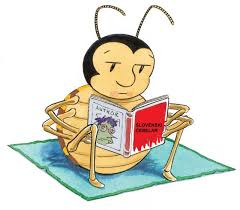 Knjige:1. Lindgren: Vsi mi otroci iz Hrupnega2. Tatjana Kokalj:  Detektivka Zofija3. Dim Zupan: Jaz, Franci Grdi ali Tolovajevo leto4. Roald Dahl: Gromozanski krokodil5. Jože Snoj: Lenartovih prvih pet6. Kestutis Kasparavičius: Mala zima		                   Izginula slika                                          Trapaste zgodbe 7. Desa Muck: zbirka ANICA8. Polonca Kovač: Težave in sporočila psička Pafija  ali Pet kužkov išče pravega9. Uroš Hrovat: Čudežni gumb10. Tina Arnuš Pupis: Za devetimi drevesi11.Julian Gough&Jim Field: Zajec in medvedka ( Več knjig)12. Emmanuel Guibert, Marc Boutavant: ARIOL (zbirka stripov, več knjig)Pesmi:1. Miroslav Košuta: Na Krasu je krasno 2. B. Š. Žmavc: Živa hiša 3. Jože Snoj: Pesmi za punčke in pobe4. Jože Snoj: Skozi vrt in čez plan skozi leto in danKNJIGE ZA EKO BRALNO ZNAČKOGantschev I.:  Zeleni otok in sivi otokGantschev I.:  Drevo KrištofPodgoršek M.: O dečku, ki se je bal vodePodgoršek M.: Ko Energija občuduje Veselje, Red potrebuje OptimizemBrown A.: Mala postovkaKNJIGE ZA ŠPORTNO BRALNO ZNAČKO1. Primož Suhodolčan: Lipko in svetovni prvaki2. Primož Suhodolčan: Lipko in KošoRok3.Primož Suhodolčan: Goran legenda o zmaju4.Darja Divjak Jurca: Foksi in športni duhZa opravljeno bralno značko je potrebno prebrati 4 knjige in 1  pesniško zbirko. Eno pesem iz pesniške zbirke, se je potrebno naučiti na pamet. Pesmi v zbirki, pa morajo biti prebrane vse. Če izmed štirih knjig prebereš eno knjigo iz seznama za EKO  BZ, lahko osvojiš tudi EKO  BZ.Letos na šoli sodelujemo tudi Športno bralno značko.Če izmed knjig prebereš tudi eno knjigo iz seznama za ŠPORTNO BZ, lahko osvojiš tudi TO. Seveda pa moraš ob tem opraviti dva (družinska) izleta tvoji starosti in zahtevnosti primerno. Datum in cilj opravljenega izleta, naj ti starši vpišejo v beležko. To boš pokazal razredničarki ali učitelju ŠPO. Želim ti veliko užitkov ob branju knjig.učiteljica Damijana